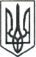 ЛЮБОТИНСЬКА МІСЬКА РАДАХАРКІВСЬКА ОБЛАСТЬVIII СКЛИКАННЯ                                                             П Р О Т О К О Л                                                                Тридцять дев’ята  сесія                                       Люботинської міської ради VІІІ скликання                                                                                                           Від  30 травня 2023 рокуПРИСУТНІ  :Депутати міської  ради                                - 22Пленарне засідання тридцять дев’ятої сесії  Люботинської міської ради  VІІІ скликання проходить, відповідно до ст. 331  Регламенту Люботинської міської ради VІІІ скликання, в режимі відеоконференції. Після реєстрації депутатів, міський голова ЛАЗУРЕНКО Леонід повідомив, що  з метою проведення засідання  ХXХІХ  сесії Люботинської міської ради зареєструвалось 22 депутати      ( список депутатів додається ).Міський голова запропонував відкрити пленарне  засідання ХXХІХ сесії Люботинської міської ради VІІІ  скликання.Пропозиція голосується.Результати голосування: «За»-одноголосно ( результати поіменного голосування додаються).Міський голова вніс пропозицію, у відповідності до  Регламенту Люботинської міської ради, затвердити порядок денний  ХXХІХ сесії Люботинської міської ради VІІІ скликання .СЛУХАЛИ:  Про затвердження Порядку денного ХXХІХ сесії Люботинської міської ради VІІІ скликання                                                                        Доповідає: міський голова ЛАЗУРЕНКО ЛеонідПропонується голосувати проєкт рішення в ціломуРезультати голосування: «За» - 20( Відомість про встановлення результатів голосування додається)ВИРІШИЛИ: затвердити рішення Про затвердження Порядку денного ХXХІХ  сесії Люботинської міської ради VІІІ скликання                                                                        СЛУХАЛИ: Про виконання Програми соціального та економічного розвитку Люботинської міської територіальної громади за І квартал 2023 року                                    Доповідає:начальник відділу місцевого економічного                                                                                                                                  розвитку Вадим СЕРЕДАДо пленарного засідання долучився депутат ІВАЩЕНКО ОлегПропонується голосувати проєкт рішення в ціломуРезультати голосування: «За» - 21( Відомість про встановлення результатів голосування додається)ВИРІШИЛИ: затвердити рішення  Про виконання Програми соціального та економічного розвитку Люботинської міської територіальної громади за І квартал 2023 року.СЛУХАЛИ: Про внесення змін та доповнень до Програми соціального та економічного розвитку Люботинської міської територіальної громади на 2023 рік.                                     Доповідає: начальник відділу місцевого економічного                                                                                                                                  розвитку Вадим СЕРЕДАПропонується голосувати проєкт рішення в ціломуРезультати голосування: «За» - 21( Відомість про встановлення результатів голосування додається)ВИРІШИЛИ: затвердити рішення Про внесення змін та доповнень до Програми соціального та економічного розвитку Люботинської міської територіальної громади на 2023 рік.СЛУХАЛИ: Про внесення змін та доповнень до Заходів Комплексної програми соціального захисту населення Люботинської міської територіальної громади на 2022-2024 роки                                                               Доповідає: начальник УСЗН Ірина ЯРОШПропонується голосувати проєкт рішення в ціломуРезультати голосування: «За» - 21( Відомість про встановлення результатів голосування додається)ВИРІШИЛИ: затвердити рішення Про внесення змін та доповнень до Заходів Комплексної програми соціального захисту населення Люботинської міської територіальної громади на 2022-2024 рокиСЛУХАЛИ: Про внесення змін до Додатку 2 та Додатку 6 Програми реформування і розвитку житлово-комунального господарства Люботинської міської територіальної громади на 2023 рік              Доповідає: начальник відділу з питань розвитку інфраструктури міста та                                                                                            благоустрою Віталій МАСЛАКНачальник відділу з питань розвитку інфраструктури міста та благоустрою МВСЛАК Віталй налосив на необхідності включити 5 пунктів до Додатку 2 «Заходи по благоустрою об’єктів, які знаходяться на території Люботинської міської територіальної громади на 2023 рік»,а саме :пункт 3.4, пункт 3.10, пункт 5.17, пункт 3.11 та пункт 3.18.Міський голова запропонував дану пропозицію поставити на голосування.Результати голосування: «За» - 21( Відомість про встановлення результатів голосування додається)Пропонується голосувати проєкт рішення в ціломуРезультати голосування: «За» - 21( Відомість про встановлення результатів голосування додається)ВИРІШИЛИ: затвердити рішення Про внесення змін до Додатку 2 та Додатку 6 Програми реформування і розвитку житлово-комунального господарства Люботинської міської територіальної громади на 2023 рік    До пленарного засідання долучився депутат ВОДОЛАЗСЬКИЙ АнатолійДо пленарного засідання долучився депутат МАЛІК ВОЛОДИМИР                       СЛУХАЛИ: Про внесення змін до рішення ЛМР від 15 грудня 2022 року № 245 «Про бюджет Люботинської міської територіальної громади на 2023 рік» та додатків до нього (зі змінами).                                                           Доповідає: начальник міського фінансового управління Ірина ЯЛОВЕНКОВ обговоренні прийняли участь депутати – КУЧЕРЕНКО Світлана, РЯБОВОЛ Олександр.Пропонується голосувати проєкт рішення в ціломуРезультати голосування: «За» - 22,  не голосували-1( Відомість про встановлення результатів голосування додається)ВИРІШИЛИ: затвердити рішення Про внесення змін до рішення ЛМР від 15 грудня 2022 року № 245 «Про бюджет Люботинської міської територіальної громади на 2023 рік» та додатків до нього (зі змінами).В зв’язку з оголошенням повітряної тривоги, міський голова оголосив перерву в роботі засідання тривалістю 20 хвилин.СЛУХАЛИ: Про умови оплати праці міського голови, посадових осіб Люботинської міської  ради під час воєнного стану   Доповідає: начальник міського фінансового управління Ірина ЯЛОВЕНКОВ обговоренні проєкту рішення прийняли участь депутати КУЧКРЕНКО Світлана, ГРЕЧКО Юрій.Відповідно до Закону України «Про засади запобігання і протидії корупції», з метою врегулювання конфлікту інтересів, в голосуванні не приймає  участь міський голова ЛАЗУРЕНКО Леонід та секретар ради ГРЕЧКО Володимир.Пропонується голосувати проєкт рішення в ціломуРезультати голосування: «За» - 17,  «Проти»-1,не голосували-5( Відомість про встановлення результатів голосування додається)ВИРІШИЛИ: затвердити рішення Про умови оплати праці міського голови, посадових осіб Люботинської міської  ради під час воєнного стану СЛУХАЛИ: Про надання дозволу виконавчому комітету Люботинської міської ради Харківської області на розробку технічної документації із землеустрою для внесення змін в координати поворотних точок    Доповідає: начальник відділу земельних відносин Олександр ЛИЧКАНЬ Пропонується голосувати проєкт рішення в ціломуРезультати голосування: «За» - 20, не голосували-3( Відомість про встановлення результатів голосування додається)ВИРІШИЛИ: затвердити рішення Про надання дозволу виконавчому комітету Люботинської міської ради Харківської області на розробку технічної документації із землеустрою для внесення змін в координати поворотних точок    СЛУХАЛИ: Про надання дозволу виконавчому комітету Люботинської міської ради Харківської області на  розробку проєкту землеустрою щодо відведення земельних ділянокДоповідає: начальник відділу земельних відносин Олександр ЛИЧКАНЬ Пропонується голосувати проєкт рішення в ціломуРезультати голосування: «За» - 19, не голосували-4( Відомість про встановлення результатів голосування додається)ВИРІШИЛИ: затвердити рішення Про надання дозволу виконавчому комітету Люботинської міської ради Харківської області на  розробку проєкту землеустрою щодо відведення земельних ділянокСЛУХАЛИ: Про надання дозволу на розробку проєкту землеустрою щодо відведення земельної ділянки ПП «Радість» Доповідає: начальник відділу земельних відносин Олександр ЛИЧКАНЬ Пропонується голосувати проєкт рішення в ціломуРезультати голосування: «За» - 20, не голосували-3( Відомість про встановлення результатів голосування додається)ВИРІШИЛИ: затвердити рішення Про надання дозволу на розробку проєкту землеустрою щодо відведення земельної ділянки ПП «Радість»СЛУХАЛИ: Про скасування рішення LXXXIV Люботинської міської ради VII скликання № 146 від 03.04.2020р. «Про затвердження технічної документації із землеустрою та передачу у приватну власність земельної ділянки гр. Черкаско Ларисі Петрівні»Доповідає: начальник відділу земельних відносин Олександр ЛИЧКАНЬ Пропонується голосувати проєкт рішення в ціломуРезультати голосування: «За» - 20, не голосували-3( Відомість про встановлення результатів голосування додається)ВИРІШИЛИ: затвердити рішення Про скасування рішення LXXXIV Люботинської міської ради VII скликання № 146 від 03.04.2020р. «Про затвердження технічної документації із землеустрою та передачу у приватну власність земельної ділянки гр. Черкаско Ларисі Петрівні»СЛУХАЛИ: Про затвердження технічної документації із землеустрою та передачу у приватну власність земельної  ділянки гр. Варченку Сергію ЮрійовичуДоповідає: начальник відділу земельних відносин Олександр ЛИЧКАНЬ Пропонується голосувати проєкт рішення в ціломуРезультати голосування: «За» - 20, не голосували-3( Відомість про встановлення результатів голосування додається)ВИРІШИЛИ: затвердити рішення Про затвердження технічної документації із землеустрою та передачу у приватну власність земельної  ділянки гр. Варченку Сергію ЮрійовичуСЛУХАЛИ: Про затвердження технічної документації із землеустрою та передачу у приватну власність земельної  ділянки гр. Вощинниковій Наталії МихайлівніДоповідає: начальник відділу земельних відносин Олександр ЛИЧКАНЬ Пропонується голосувати проєкт рішення в ціломуРезультати голосування: «За» - 20, не голосували-3( Відомість про встановлення результатів голосування додається)ВИРІШИЛИ: затвердити рішення Про затвердження технічної документації із землеустрою та передачу у приватну власність земельної  ділянки гр. Вощинниковій Наталії МихайлівніСЛУХАЛИ: Про затвердження технічної документації із землеустрою та передачу у приватну власність земельної  ділянки гр. Денисенко Олені ВікторівніДоповідає: начальник відділу земельних відносин Олександр ЛИЧКАНЬ Пропонується голосувати проєкт рішення в ціломуРезультати голосування: «За» - 19, не голосували-4( Відомість про встановлення результатів голосування додається)ВИРІШИЛИ: затвердити рішення Про затвердження технічної документації із землеустрою та передачу у приватну власність земельної  ділянки гр. Денисенко Олені ВікторівніСЛУХАЛИ: Про затвердження технічної документації із землеустрою та передачу у приватну власність земельної  ділянки гр. Заїці Вадиму ВіталійовичуДоповідає: начальник відділу земельних відносин Олександр ЛИЧКАНЬ Пропонується голосувати проєкт рішення в ціломуРезультати голосування: «За» - 20, не голосували-3( Відомість про встановлення результатів голосування додається)ВИРІШИЛИ: затвердити рішення Про затвердження технічної документації із землеустрою та передачу у приватну власність земельної  ділянки гр. Заїці Вадиму ВіталійовичуСЛУХАЛИ: Про затвердження технічної документації із землеустрою та передачу у приватну власність земельної  ділянки гр. Захаренку Валентину ФедоровичуДоповідає: начальник відділу земельних відносин Олександр ЛИЧКАНЬ Пропонується голосувати проєкт рішення в ціломуРезультати голосування: «За» - 20, не голосували-3( Відомість про встановлення результатів голосування додається)ВИРІШИЛИ: затвердити рішення Про затвердження технічної документації із землеустрою та передачу у приватну власність земельної  ділянки гр. Захаренку Валентину ФедоровичуСЛУХАЛИ: Про затвердження технічної документації із землеустрою та передачу у спільну сумісну власність земельної  ділянки гр. Костенку Павлу Михайловичу, гр. Костенку Петру МихайловичуДоповідає: начальник відділу земельних відносин Олександр ЛИЧКАНЬ Пропонується голосувати проєкт рішення в ціломуРезультати голосування: «За» - 20, не голосували-3( Відомість про встановлення результатів голосування додається)ВИРІШИЛИ: затвердити рішення Про затвердження технічної документації із землеустрою та передачу у спільну сумісну власність земельної  ділянки гр. Костенку Павлу Михайловичу, гр. Костенку Петру МихайловичуСЛУХАЛИ: Про затвердження технічної документації із землеустрою та передачу у приватну власність земельної  ділянки гр. Кустовій Яні ВолодимирівніДоповідає: начальник відділу земельних відносин Олександр ЛИЧКАНЬ Пропонується голосувати проєкт рішення в ціломуРезультати голосування: «За» - 20, не голосували-3( Відомість про встановлення результатів голосування додається)ВИРІШИЛИ: затвердити рішення Про затвердження технічної документації із землеустрою та передачу у приватну власність земельної  ділянки гр. Кустовій Яні ВолодимирівніСЛУХАЛИ: Про затвердження технічної документації із землеустрою та передачу у приватну власність земельної  ділянки гр. Лєтучому Сергію ОлександровичуДоповідає: начальник відділу земельних відносин Олександр ЛИЧКАНЬ Пропонується голосувати проєкт рішення в ціломуРезультати голосування: «За» - 20, не голосували-3( Відомість про встановлення результатів голосування додається)ВИРІШИЛИ: затвердити рішення Про затвердження технічної документації із землеустрою та передачу у приватну власність земельної  ділянки гр. Лєтучому Сергію ОлександровичуСЛУХАЛИ: Про затвердження технічної документації із землеустрою та передачу у приватну власність земельної  ділянки гр. Литвинцевій Людмилі ГригорівніДоповідає: начальник відділу земельних відносин Олександр ЛИЧКАНЬ Пропонується голосувати проєкт рішення в ціломуРезультати голосування: «За» - 20, не голосували-3( Відомість про встановлення результатів голосування додається)ВИРІШИЛИ: затвердити рішення Про затвердження технічної документації із землеустрою та передачу у приватну власність земельної  ділянки гр. Литвинцевій Людмилі ГригорівніСЛУХАЛИ: Про затвердження технічної документації із землеустрою та передачу у приватну власність земельної  ділянки гр. Луценку Олександру ВолодимировичуДоповідає: начальник відділу земельних відносин Олександр ЛИЧКАНЬ Пропонується голосувати проєкт рішення в ціломуРезультати голосування: «За» - 20, не голосували-3( Відомість про встановлення результатів голосування додається)ВИРІШИЛИ: затвердити рішення Про затвердження технічної документації із землеустрою та передачу у приватну власність земельної  ділянки гр. Луценку Олександру ВолодимировичуСЛУХАЛИ: Про затвердження технічної документації із землеустрою та передачу у приватну власність земельної  ділянки гр. Маслєнніковій Надії ГригорівніДоповідає: начальник відділу земельних відносин Олександр ЛИЧКАНЬ Пропонується голосувати проєкт рішення в ціломуРезультати голосування: «За» - 20, не голосували-3( Відомість про встановлення результатів голосування додається)ВИРІШИЛИ: затвердити рішення Про затвердження технічної документації із землеустрою та передачу у приватну власність земельної  ділянки гр. Маслєнніковій Надії ГригорівніСЛУХАЛИ: Про затвердження технічної документації із землеустрою та передачу у приватну власність земельної  ділянки гр. Морозовій Світлані Андріївні Доповідає: начальник відділу земельних відносин Олександр ЛИЧКАНЬ Пропонується голосувати проєкт рішення в ціломуРезультати голосування: «За» - 20, не голосували-3( Відомість про встановлення результатів голосування додається)ВИРІШИЛИ: затвердити рішення Про затвердження технічної документації із землеустрою та передачу у приватну власність земельної  ділянки гр. Морозовій Світлані АндріївніСЛУХАЛИ: Про затвердження технічної документації із землеустрою та передачу у приватну власність земельної  ділянки гр. Підченко Наталії Олексіївні Доповідає: начальник відділу земельних відносин Олександр ЛИЧКАНЬ Пропонується голосувати проєкт рішення в ціломуРезультати голосування: «За» - 21, не голосували-2( Відомість про встановлення результатів голосування додається)ВИРІШИЛИ: затвердити рішення Про затвердження технічної документації із землеустрою та передачу у приватну власність земельної  ділянки гр. Підченко Наталії ОлексіївніСЛУХАЛИ: Про затвердження технічної документації із землеустрою та передачу у приватну власність земельної  ділянки гр. Середі Валентині МиколаївніДоповідає: начальник відділу земельних відносин Олександр ЛИЧКАНЬ Пропонується голосувати проєкт рішення в ціломуРезультати голосування: «За» - 20, не голосували-3( Відомість про встановлення результатів голосування додається)ВИРІШИЛИ: затвердити рішення Про затвердження технічної документації із землеустрою та передачу у приватну власність земельної  ділянки гр. Середі Валентині МиколаївніСЛУХАЛИ: Про затвердження технічної документації із землеустрою та передачу у приватну власність земельної  ділянки гр. Смішко Вікторії ОлександрівніДоповідає: начальник відділу земельних відносин Олександр ЛИЧКАНЬ Пропонується голосувати проєкт рішення в ціломуРезультати голосування: «За» - 20, не голосували-3( Відомість про встановлення результатів голосування додається)ВИРІШИЛИ: затвердити рішення Про затвердження технічної документації із землеустрою та передачу у приватну власність земельної  ділянки гр. Смішко Вікторії ОлександрівніСЛУХАЛИ: Про затвердження технічної документації із землеустрою та передачу у приватну власність земельної  ділянки гр. Тимченко Ксенії Михайлівні Доповідає: начальник відділу земельних відносин Олександр ЛИЧКАНЬ Пропонується голосувати проєкт рішення в ціломуРезультати голосування: «За» - 20, не голосували-3( Відомість про встановлення результатів голосування додається)ВИРІШИЛИ: затвердити рішення Про затвердження технічної документації із землеустрою та передачу у приватну власність земельної  ділянки гр. Тимченко Ксенії МихайлівніСЛУХАЛИ: Про затвердження технічної документації із землеустрою та передачу у приватну власність земельної  ділянки гр. Усатій Тетяні СергіївніДоповідає: начальник відділу земельних відносин Олександр ЛИЧКАНЬ Пропонується голосувати проєкт рішення в ціломуРезультати голосування: «За» - 20, не голосували-3( Відомість про встановлення результатів голосування додається)ВИРІШИЛИ: затвердити рішення Про затвердження технічної документації із землеустрою та передачу у приватну власність земельної  ділянки гр. Усатій Тетяні СергіївніСЛУХАЛИ: Про затвердження технічної документації із землеустрою та передачу у приватну власність земельної  ділянки гр. Шіндіній Тетяні Іванівні Доповідає: начальник відділу земельних відносин Олександр ЛИЧКАНЬ Пропонується голосувати проєкт рішення в ціломуРезультати голосування: «За» - 20, не голосували-3( Відомість про встановлення результатів голосування додається)ВИРІШИЛИ: затвердити рішення Про затвердження технічної документації із землеустрою та передачу у приватну власність земельної  ділянки гр. Шіндіній Тетяні ІванівніСЛУХАЛИ: Про затвердження проєкту землеустрою щодо відведення земельної ділянки зі зміною цільового призначення гр. Злобіній Наталії Миколаївні Доповідає: начальник відділу земельних відносин Олександр ЛИЧКАНЬ Пропонується голосувати проєкт рішення в ціломуРезультати голосування: «За» - 19, не голосували-4( Відомість про встановлення результатів голосування додається)ВИРІШИЛИ: затвердити рішення Про затвердження проєкту землеустрою щодо відведення земельної ділянки зі зміною цільового призначення гр. Злобіній Наталії МиколаївніСЛУХАЛИ: Про затвердження проєкту землеустрою щодо відведення земельної ділянки зі зміною цільового призначення гр. Опришко Оксані Юріївні Доповідає: начальник відділу земельних відносин Олександр ЛИЧКАНЬ Пропонується голосувати проєкт рішення в ціломуРезультати голосування: «За» - 19, не голосували-4( Відомість про встановлення результатів голосування додається)ВИРІШИЛИ: затвердити рішення Про затвердження проєкту землеустрою щодо відведення земельної ділянки зі зміною цільового призначення гр. Опришко Оксані ЮріївніСЛУХАЛИ: Про передачу в оренду земельної  ділянки ТОВ «НЬЮ ЕНЕРДЖІ ХОЛДИНГ»Доповідає: начальник відділу земельних відносин Олександр ЛИЧКАНЬ Пропонується голосувати проєкт рішення в ціломуРезультати голосування: «За» -1, «Проти» - 6, «Утримались»-13, не голосували-3( Відомість про встановлення результатів голосування додається)Проєкт рішення відхилено як такий, що не набрав достатньої кількості голосівСЛУХАЛИ: Про надання дозволу на виготовлення технічної документації із землеустрою щодо поділу земельної ділянки комунальної власності Доповідає: начальник відділу земельних відносин Олександр ЛИЧКАНЬ Пропонується голосувати проєкт рішення в ціломуРезультати голосування: «За» - 21, не голосували-2( Відомість про встановлення результатів голосування додається)ВИРІШИЛИ: затвердити рішення Про надання дозволу на виготовлення технічної документації із землеустрою щодо поділу земельної ділянки комунальної власностіСЛУХАЛИ: Про затвердження проєкту землеустрою та передачу в постійне користування земельної ділянкиДоповідає: начальник відділу земельних відносин Олександр ЛИЧКАНЬ Пропонується голосувати проєкт рішення в ціломуРезультати голосування: «За» - 21, не голосували-2( Відомість про встановлення результатів голосування додається)ВИРІШИЛИ: затвердити рішення Про затвердження проєкту землеустрою та передачу в постійне користування земельної ділянкиСЛУХАЛИ: Про затвердження проєкту землеустрою та  надання дозволу на проведення експертної грошової оцінки земельної ділянки для будівництва та обслуговування будівель торгівлі  гр. Отрощенку Віктору Миколайовичу Доповідає: начальник відділу земельних відносин Олександр ЛИЧКАНЬ Пропонується голосувати проєкт рішення в ціломуРезультати голосування: «За»-10, «Проти» - 1, «Утримались»-9, не голосували-3( Відомість про встановлення результатів голосування додається)Проєкт рішення відхилено як такий, що не набрав достатньої кількості голосівСЛУХАЛИ: Про скасування п.2 рішення Люботинської міської ради VII скликання від 27.10.2020 № 538 «Про затвердження технічної документації із землеустрою та передачу в оренду земельних ділянок ТОВ «Маяк» та передачу в оренду земельних ділянокДоповідає: начальник відділу земельних відносин Олександр ЛИЧКАНЬ Пропонується голосувати проєкт рішення в ціломуРезультати голосування: «За» - 21, не голосували-2( Відомість про встановлення результатів голосування додається)ВИРІШИЛИ: затвердити рішення Про скасування п.2 рішення Люботинської міської ради VII скликання від 27.10.2020 № 538 «Про затвердження технічної документації із землеустрою та передачу в оренду земельних ділянок ТОВ «Маяк» та передачу в оренду земельних ділянокСЛУХАЛИ: Про передачу в оренду земельних ділянок ТОВ «Маяк ВВВ»Доповідає: начальник відділу земельних відносин Олександр ЛИЧКАНЬ Пропонується голосувати проєкт рішення в ціломуРезультати голосування: «За» - 21, не голосували-2( Відомість про встановлення результатів голосування додається)ВИРІШИЛИ: затвердити рішення Про передачу в оренду земельних ділянок ТОВ «Маяк ВВВ»Міський голова повідомив, що питання Порядку денного вичерпано та запропонував закрити пленарне  засідання ХXХІХ сесії Люботинської міської ради VІІІ  скликання.Пропозиція голосується.Результати голосування: «За»- 21( результати поіменного голосування додаються).Міський голова                                                                                           Леонід ЛАЗУРЕНКО 